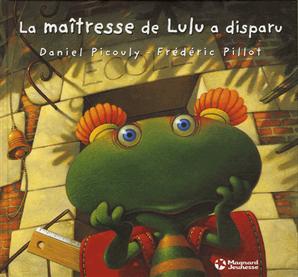 date : ………………………………………    prénom :………….…………………………Où Lulu doit-elle aller au début de l’histoire ?………………………………………………………………………………………………………………………………………………………………………………………………………………	Complète la phrase : ………………………….. l’escargot récite sa ……………… à …………………………………… le rossignol.A quel jeu, les amis jouent-ils pour arriver à l’école le matin ? Ils font une file indienne. Ils font la course. Ils chantent des chansonsLulu trouve la maîtresse bizarre. Coche ce qui est différent (plusieurs réponses) Elle a une drôle de voix Elle a de drôles de vêtements Elle a une drôle d’écriture Elle a une drôle de coiffurePourquoi Lulu est-elle triste? Car la maîtresse ne l’aime plus. Car la maîtresse est bizarre. Car la maîtresse est arrivée en retard.Qui a pris la place de la maîtresse ?………………………………………………………………………………………………………………………………………………………………………………………………………………Quelle poésie la maîtresse lit-elle aux élèves ? La poule aux œufs d’or. La cigale et la fourmi. Le lièvre et la tortue.Où était la maîtresse ? Elle était allée se promener. Elle était à l’école des maîtresses. Elle corrigeait les contrôles des élèves.Qu’est ce que cache Rien-ne-sert? Le déguisement de maîtresse. Ses devoirs qu’il n’a pas finis Le mot de la maîtresse.Dessine la maîtresse de Luludate : ………………………………………    prénom :………….…………………………Où Lulu doit-elle aller au début de l’histoire ?………………………………………………………………………………………………………………………………………………………………………………………………………………	Complète la phrase : ………………………….. l’escargot récite sa ……………… à …………………………………… le rossignol.A quel jeu, les amis jouent-ils pour arriver à l’école le matin ? Ils font une file indienne. Ils font la course. Ils chantent des chansonsLulu trouve la maîtresse bizarre. Coche ce qui est différent (plusieurs réponses) Elle a une drôle de voix Elle a de drôles de vêtements Elle a une drôle d’écriture Elle a une drôle de coiffurePourquoi Lulu est-elle triste? Car la maîtresse ne l’aime plus. Car la maîtresse est bizarre. Car la maîtresse est arrivée en retard.Qui a pris la place de la maîtresse ?………………………………………………………………………………………………………………………………………………………………………………………………………………Quelle poésie la maîtresse lit-elle aux élèves ? La poule aux œufs d’or. La cigale et la fourmi. Le lièvre et la tortue.Où était la maîtresse ? Elle était allée se promener. Elle était à l’école des maîtresses. Elle corrigeait les contrôles des élèves.Qu’est ce que cache Rien-ne-sert? Le déguisement de maîtresse. Ses devoirs qu’il n’a pas finis Le mot de la maîtresse.Dessine la maîtresse de LuluQuestions12345678910TotalPoints111111111110Points obtenus